Pettman DARE Fellowship inMusic Education Project Management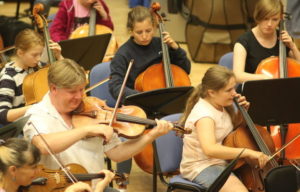 A Pettman DARE Fellowship provides a fully funded year of applied research in the Education department at Opera North and at the University of Leeds, before progressing to the next stage of a career in music education.As a Pettman Dare Fellow you are registered as a taught post-graduate student at the University of Leeds, at the School of Performance and Cultural Industries  in the Faculty of Arts, Humanities and Cultures.The majority of practical research takes place at Opera North, where you assist in the project management of Opera North’s award-winning In Harmony programme, and observe a broad range of education activity. You also learn about Music Education in the context of a large arts organisation.At the University of Leeds you study Masters’ level modules on topics relevant to Music Education and the arts in the UK.Through this combination of practical experience and academic study, the programme is assessed and accredited as a Post-Graduate Diploma in Performing Arts Management.What benefits do Fellows get from the programme?A fully funded professional development opportunity, the only Diploma of its kind in the country.The chance to learn from leading music professionals and academics when immersed in the artistic and operational culture of a leading UK opera company and in the research and educational culture of a leading UK University.Practical experience of supporting the project management of Opera North’s award-winning In Harmony community residency programme in schools.Knowledge of the roles, skills and processes needed to ensure engagement projects of the highest quality.An understanding of the role of music organisations in the UK.Enhanced personal and professional skills to support career development.A network of contacts for the future.Relevant professional training.What do Fellows do and learn at Opera North?For at least two days a week, you are at Opera North in Leeds, within the Education department.  This includes: –Gaining an understanding of the purpose of Education in a music organisation; who it seeks to engage with, why, and the strategic planning processLearning how partnerships and relationships are developed with diverse communities and schoolsSupporting the In Harmony manager in the project management of this award-winning programme.Observing and potentially supporting the delivery of other activities including: –Elderly people (life-long learning)Early YearsSchools – primary and secondaryCommunity groupsYouth ensemblesWhat does the Fellow do at the University of Leeds?You spend at least two days a week studying at the university or researching off-campus. As a post-graduate student, you have access to the vast range of learning opportunities offered by the University as well as specific support from your academic mentors– great for research into topics relevant to music education and community engagement.In addition to the Diploma’s assessed modules, you can audit (sit in on, without assessment) other lectures across the campus.In the first term, you study one assessed 30-credit masters-level module, Arts Management and Cultural Leadership. This is a module within the MA in Culture, Creativity and Entrepreneurship in the School of Performance & Cultural Industries.In the second term you study a second assessed 30-credit masters-level module from the MA above, Audience Engagement and ImpactTowards the end of the first term, together with Opera North and University supervisors, you agree the focus for a 60-credit Personal Research Project, supervised by Opera North and the Head of the School of Music School of Music. Examples of former Fellows’ Personal Research Projects include creating the first Opera North Orchestra Camp and Creative Explorers programme; and project managing Opera North’s participation in the Northern HeartlandsExamples of lectures audited by former Fellows include Critical Concepts in Applied Theatre, Live Music Management and Promotion; Critical Debates in Culture and Place; Psychology of Music; and Music and Health. You can choose to audit lectures across all faculties and disciplines.Do Fellows connect with organisations and activity outside Opera North and University of Leeds?Yes, you are encouraged to find out about and visit relevant organisations and activities across the UK.  Former Fellows have, for example, visited the Education teams at Welsh National Opera; Birmingham Opera; Scottish Opera; Glyndebourne; and Liverpool Philharmonic. You are also encouraged to attend relevant conferences and symposia, subject to budget.Is there any formal training?Yes.  Fellows’ training needs are identified, and appropriate courses are sourced, such as Fundraising, and Marketing, subject to budget.How are Fellows monitored?You need to be self-driven.  We provide you with a broad range of opportunities and aim to respond positively to any suggestions you have.  It is up to you to make the most of them.When accepting the offer, you sign a Fellowship Agreement, which outlines your commitments as well as those of Opera North and the University of Leeds.These are reflected in a Learning Journal, which you complete monthly. In the document you summarise what you have done, what you have learned, and you consider what future activity you will be/are interested in undertaking, in three areas: Learning and experience at Opera NorthStudy and assessment at the UniversityBuilding external networks and connectionsYou meet monthly with supervisors from Opera North and the University to review the Learning Journal, to discuss any challenges, and to agree any actionHow is the Fellowship Funded?Thanks to the generosity of philanthropist Mrs Maureen Pettman and her late husband Barrie, the Fellowship is fully funded, including: –A monthly bursary of £1,350University of Leeds Diploma feeTraining course feesExpenses directly related to the Fellowship, and agreed in advanceThe application processTo apply, you are required to have: –a demonstrable interest in project management and arts engagementa minimum of 2:1 at honours degree levelevidence of musical understanding and experience; a background in classical music is preferredan active interest in the arts, music education, and their place in societyPlease note you are unlikely to be shortlisted if you have already experienced a comparable, post-degree, paid internship.The application deadline is 20 May 2019, 12.00 noon (GMT)Interviews take place in Leeds on 3, 4, 5 June 2019Download the application form here.Equality, Diversity and InclusionOpera North and the University of Leeds encourage and welcome applications from candidates regardless of ethnic origin, disability, sexual orientation, age, religious belief or any other irrelevant factor. To support this commitment and to help us develop our policies and procedures, we ask all job applicants to complete Equality, Diversity and Inclusion survey. Any information you provide will be treated as strictly confidential, be held separately from the application form and will only be used for anonymous monitoring purposes.  It will not be used at any stage of the selection process.  Please note all questions are optional and we respect your right not to provide all or some of the information requested, but the more information that is supplied, the more effective our monitoring will be.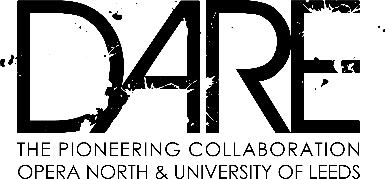 Pettman Dare Fellowship: Music Education Project Management EEA citizens  Application form 2019/20Private & ConfidentialPettman Dare Fellowship: Music Education Project Management EEA citizens  Application form 2019/20Private & ConfidentialPettman Dare Fellowship: Music Education Project Management EEA citizens  Application form 2019/20Private & ConfidentialPettman Dare Fellowship: Music Education Project Management EEA citizens  Application form 2019/20Private & ConfidentialPettman Dare Fellowship: Music Education Project Management EEA citizens  Application form 2019/20Private & ConfidentialPettman Dare Fellowship: Music Education Project Management EEA citizens  Application form 2019/20Private & ConfidentialApplicants may request support in completing the form by contacting Lesley Patrick lesley@dareyou.org.uk The completed application is to be emailed to lesley@dareyou.org.uk by Monday 20 May 2019 12.00 noon GMT. You are also invited to complete the Opera North Equality, Diversity and Inclusion survey.Applicants may request support in completing the form by contacting Lesley Patrick lesley@dareyou.org.uk The completed application is to be emailed to lesley@dareyou.org.uk by Monday 20 May 2019 12.00 noon GMT. You are also invited to complete the Opera North Equality, Diversity and Inclusion survey.Applicants may request support in completing the form by contacting Lesley Patrick lesley@dareyou.org.uk The completed application is to be emailed to lesley@dareyou.org.uk by Monday 20 May 2019 12.00 noon GMT. You are also invited to complete the Opera North Equality, Diversity and Inclusion survey.Applicants may request support in completing the form by contacting Lesley Patrick lesley@dareyou.org.uk The completed application is to be emailed to lesley@dareyou.org.uk by Monday 20 May 2019 12.00 noon GMT. You are also invited to complete the Opera North Equality, Diversity and Inclusion survey.Applicants may request support in completing the form by contacting Lesley Patrick lesley@dareyou.org.uk The completed application is to be emailed to lesley@dareyou.org.uk by Monday 20 May 2019 12.00 noon GMT. You are also invited to complete the Opera North Equality, Diversity and Inclusion survey.PERSONAL DETAILS PERSONAL DETAILS PERSONAL DETAILS PERSONAL DETAILS PERSONAL DETAILS PERSONAL DETAILS First name Surname Surname Address Telephone numbersTelephone numbersE-mail  Please confirm that you are a  British / European Economic Area national?            Please confirm that you are a  British / European Economic Area national?            Please confirm that you are a  British / European Economic Area national?            Please confirm that you are a  British / European Economic Area national?            Please confirm that you are a  British / European Economic Area national?            Do you require a visa to study in the UK?                                                                                             YES / NODo you require a visa to study in the UK?                                                                                             YES / NODo you require a visa to study in the UK?                                                                                             YES / NODo you require a visa to study in the UK?                                                                                             YES / NODo you require a visa to study in the UK?                                                                                             YES / NOAre you related to an existing employee of Opera North or the University of Leeds?        YES / NOAre you related to an existing employee of Opera North or the University of Leeds?        YES / NOAre you related to an existing employee of Opera North or the University of Leeds?        YES / NOAre you related to an existing employee of Opera North or the University of Leeds?        YES / NOAre you related to an existing employee of Opera North or the University of Leeds?        YES / NODo you have any unspent convictions under the Rehabilitation of Offenders Act?             YES / NOIf yes, please give details If unsure whether a conviction is spent or unspent, please consult with the Disclosure & Barring Service before completing. Do you have any unspent convictions under the Rehabilitation of Offenders Act?             YES / NOIf yes, please give details If unsure whether a conviction is spent or unspent, please consult with the Disclosure & Barring Service before completing. Do you have any unspent convictions under the Rehabilitation of Offenders Act?             YES / NOIf yes, please give details If unsure whether a conviction is spent or unspent, please consult with the Disclosure & Barring Service before completing. Do you have any unspent convictions under the Rehabilitation of Offenders Act?             YES / NOIf yes, please give details If unsure whether a conviction is spent or unspent, please consult with the Disclosure & Barring Service before completing. Do you have any unspent convictions under the Rehabilitation of Offenders Act?             YES / NOIf yes, please give details If unsure whether a conviction is spent or unspent, please consult with the Disclosure & Barring Service before completing. The successful applicant will be subject to DBS check, which will be applied for by Opera NorthThe successful applicant will be subject to DBS check, which will be applied for by Opera NorthThe successful applicant will be subject to DBS check, which will be applied for by Opera NorthThe successful applicant will be subject to DBS check, which will be applied for by Opera NorthThe successful applicant will be subject to DBS check, which will be applied for by Opera NorthREFERENCESREFERENCESREFERENCESREFERENCESREFERENCESThe Fellowship will be offered subject to the receipt of two satisfactory references, one of which should be from your current or most recent employer.  Personal referees can only be provided when there is no previous employer or educational establishment to which references can be made. Although nobody will be approached without your agreement, you should be ready to provide the full details of two referees at any point during the recruitment process.    The Fellowship will be offered subject to the receipt of two satisfactory references, one of which should be from your current or most recent employer.  Personal referees can only be provided when there is no previous employer or educational establishment to which references can be made. Although nobody will be approached without your agreement, you should be ready to provide the full details of two referees at any point during the recruitment process.    The Fellowship will be offered subject to the receipt of two satisfactory references, one of which should be from your current or most recent employer.  Personal referees can only be provided when there is no previous employer or educational establishment to which references can be made. Although nobody will be approached without your agreement, you should be ready to provide the full details of two referees at any point during the recruitment process.    The Fellowship will be offered subject to the receipt of two satisfactory references, one of which should be from your current or most recent employer.  Personal referees can only be provided when there is no previous employer or educational establishment to which references can be made. Although nobody will be approached without your agreement, you should be ready to provide the full details of two referees at any point during the recruitment process.    The Fellowship will be offered subject to the receipt of two satisfactory references, one of which should be from your current or most recent employer.  Personal referees can only be provided when there is no previous employer or educational establishment to which references can be made. Although nobody will be approached without your agreement, you should be ready to provide the full details of two referees at any point during the recruitment process.    DECLARATIONDECLARATIONDECLARATIONDECLARATIONDECLARATIONI confirm that the information provided in this form and in any attachments is correct and understand that any misrepresentation or omission may result in the rejection of my application or termination of the Fellowship. I agree that my application may be processed in line with the Data Protection Act 1998. On electronic applications, typing the name will be equivalent of signature. Proof of qualifications will be required. I confirm that the information provided in this form and in any attachments is correct and understand that any misrepresentation or omission may result in the rejection of my application or termination of the Fellowship. I agree that my application may be processed in line with the Data Protection Act 1998. On electronic applications, typing the name will be equivalent of signature. Proof of qualifications will be required. I confirm that the information provided in this form and in any attachments is correct and understand that any misrepresentation or omission may result in the rejection of my application or termination of the Fellowship. I agree that my application may be processed in line with the Data Protection Act 1998. On electronic applications, typing the name will be equivalent of signature. Proof of qualifications will be required. I confirm that the information provided in this form and in any attachments is correct and understand that any misrepresentation or omission may result in the rejection of my application or termination of the Fellowship. I agree that my application may be processed in line with the Data Protection Act 1998. On electronic applications, typing the name will be equivalent of signature. Proof of qualifications will be required. I confirm that the information provided in this form and in any attachments is correct and understand that any misrepresentation or omission may result in the rejection of my application or termination of the Fellowship. I agree that my application may be processed in line with the Data Protection Act 1998. On electronic applications, typing the name will be equivalent of signature. Proof of qualifications will be required. SignatureSignatureSignatureDateDateWORK EXPERIENCEWORK EXPERIENCEWORK EXPERIENCEWORK EXPERIENCEWORK EXPERIENCEEmployer’s name and location(most recent first)Position held& salary(if part-time, please state hours)Dates employedBrief description of main responsibilitiesReason for leavingSUPPORTING STATEMENTPlease explain why you have applied for the Pettman Dare Fellowship 2019/20?(Max 500 words)What makes you suitable to be the Pettman Dare Fellow 2019/20?(Max 500 words)What do you hope to achieve through the Fellowship? (max 500 words)